بسم الله الرحمن الرحيماختبار نهاية الفصل الدراسي الأول – ( الدور الأول ) – للعام الدراسي 1445هـنموذج (ب) ـــــــــــــــــــــــــــــــــــــــــــــــــــــــــــــــــــــــــــــــــــــــــــــــــــــــــــــــــــــــــــــــــــــــــــــــــــــــــــــــــــــــــــــــــــــــــــــــــــــــــــــــــــــــــالسؤال الأول : فهم المقروء :أبو علي محمد بن الحسين بن الهيثم نشأ في البصرة ، وهو من أكابر علماء الطبيعة الإسلاميين ، ولعله في مقدمة علماء الطبيعة في جميع العصور ، أحاطت معرفته بأشياء كثير ة مع الدقة والصحة مثل: علوم الفلسفة، والهندسة، والطبيعة وألف في هذه العلوم كتبا ومقالات تميزت بالإبداع والابتكار. وقد أقام ابن الهيثم منهجه على أساس ملاحظة الظواهر الطبيعية، والاعتماد على التجربة وتفسيرها بغية الوصول إلى القانون، وبهذا يكون قد سبق (روجر بيكون ) واضع أساس العلم التجريبي .ولابن الهيثم نظرية في الضوء مفادها : أن الإبصار يكون بصدور شعاع من الشيء المبصر إلى العين مخالفا اليونانيين أصحاب نظرية الشعاع، الذين قالوا بأن الإبصار يكون بخروج شعاع من العين إلى الشيء المبصر  ، وبهذا فإن أثر ابن الهيثم في علم الضوء لا يقل عن أثر نيوتن في علم الميكانيكا " فإن عد نيوتن رائدا في علم الميكانيكا في القرن السابع عشر فإن ابن الهيثم رائد علم الضوء في القرن الحادي عشر.وابن الهيثم هو أول من  اكتشف الخزانة ذات الثقب  وهو بهذا مهد الطريق لاختراع الكاميرا .وقد وظف علمه ووجهه في خدمة أمور مجتمعه الإسلامي ، فله على سبيل المثال " مقالة في ما تدعو إليه حاجة الأمور الشرعية من أمور الهندسة"8- لماذا يعتبر ابن الهيثم قد سبق (بيكون روجر )العلم التجريبي ؟  ............................................................................9- ما الهدف من استخدام المنهج التجريبي والملاحظة؟ ..........................................................................10 لابن الهيثم الفضل في اختراع الكاميرا وضح ذلك.   .........................................................................  السؤال الثاني  : الصنف اللغوي  :  السؤال الثالث :الوظيفة النحوية  تابع باقي الأسئلة  السؤال الرابع  :الأسلوب اللغوي   ـــــــــــــــــــــــــــــــــــــــــــــــــــــــــــــــــــــــــــــــــــــــــــــــــــــــــــــــــــــــــــــــــــــــــــــــــــــــــــــــــــــــــــــــــــــــــــــــــــــــــــــــــــــــــــــــــــــــــ  السؤال الخامس : الرسم الإملائي   :    ** اختر الإجابة الصحيحة :                                                                                 السؤال السادس  : الرسم الكتابي :      اكتب ما يلي بخط الرقعة
                        إن صفحات التاريخ لا تتسع لذكر شمائله صلى الله عليه وسلم....................................................................................................................................................................................................................................................................................................................................................................................................................................................................................................................................................................................................................................................................................................................................................................................................................................................................................................................................................................................................................................   ـــــــــــــــــــــــــــــــــــــــــــــــــــــــــــــــــــــــــــــــــــــــــــــــــــــــــــــــــــــــــــــــــــــــــــــــــــــــــــــــــــــــــــــــــــــــــــــــــــــــــــــانتهت الأسئلةمــــع تمنياتي لكم بالـتــوفـيــق والـنـجـــاح 0إعداد قناة التعلم التفاعلينموذج الإجابة https://youtu.be/oQzbhiYCs1Eرابط التليجرام https://t.me/tdsglالمملكة العربية السعوديةوزارة التعليمإدارة التعليم .................مدرسة : ......................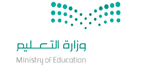 المادة : لغتي الخالدةالصف : الأول  المتوسطالزمن : ساعتان اسم الطالب : ........................................................................................................الصف : الأول   المتوسط (      )سالمهارةالمهارةالدرجة الدرجة بالأرقامالدرجة بالأحرفالمصححالمراجعالمدقق1فهم المقروءفهم المقروء102الصنف اللغويالصنف اللغوي63الوظيفة النحويةالوظيفة النحوية64الأسلوب اللغويالأسلوب اللغوي65الرسم الإملائيالرسم الإملائي66الرسم الكتابيالرسم الكتابي6المجموع النهائيالمجموع النهائي4040 101- منهج ابن الهيثم قائم على  ......  1- منهج ابن الهيثم قائم على  ......  1- منهج ابن الهيثم قائم على  ......  أ – المشاهدة والمتابعة      ب- الملاحظة والتجريب        جـ - التقليد والمحاكاة2- تميزت مؤلفات ابن الهيثم بـ: 2- تميزت مؤلفات ابن الهيثم بـ: 2- تميزت مؤلفات ابن الهيثم بـ: أ – الإبداع والابتكار       ب- كثرة المعلومات  وتنوعها          جـ ـ بالضخامة والتنوع      3- واضع أساس العلم التجريبي :     3- واضع أساس العلم التجريبي :     3- واضع أساس العلم التجريبي :     أ – ابن الهيثم  ب- روجر بيكونجـ نيوتن 4- سبب رؤية الأشياء عند ابن الهيثم    ....  4- سبب رؤية الأشياء عند ابن الهيثم    ....  4- سبب رؤية الأشياء عند ابن الهيثم    ....  أ – خروج شعاع من العين إلى الأشياء    ب- خروج شعاع من الأشياء إلى العين  جـ ـ أنعكاس الضوء من العين إلى الأشياء   5 – نشأ ابن الهيثم في القرن : 5 – نشأ ابن الهيثم في القرن : 5 – نشأ ابن الهيثم في القرن : أ – الحادي عشر      ب- السابع عشر        جـ - الخامس عشر           6 – مفرد "أكابر "     6 – مفرد "أكابر "     6 – مفرد "أكابر "     أ – كبير     ب- كبارة جـ - أكبر           7 – العلم الذي نبغ فيه ابن الهيثم علم    7 – العلم الذي نبغ فيه ابن الهيثم علم    7 – العلم الذي نبغ فيه ابن الهيثم علم    أ – الكيمياء     ب- الميكانيكا  جـ - الطبيعة              61 - ..........اسم آخره الف لازمة مفتوح ما قبلها . 1 - ..........اسم آخره الف لازمة مفتوح ما قبلها . 1 - ..........اسم آخره الف لازمة مفتوح ما قبلها . 1 - ..........اسم آخره الف لازمة مفتوح ما قبلها . 1 - ..........اسم آخره الف لازمة مفتوح ما قبلها . أ - المقصورب- المنقوص ب- المنقوص ب- المنقوص جـ ـ الممدود2- القاضي يحكم بالعدل.                  نوع كلمة القاضي اسم مفرد...... 2- القاضي يحكم بالعدل.                  نوع كلمة القاضي اسم مفرد...... 2- القاضي يحكم بالعدل.                  نوع كلمة القاضي اسم مفرد...... 2- القاضي يحكم بالعدل.                  نوع كلمة القاضي اسم مفرد...... 2- القاضي يحكم بالعدل.                  نوع كلمة القاضي اسم مفرد...... أ- مقصورب – منقوصب – منقوصب – منقوصجـ ـ ممدود3- الماء والهواء .......ضروريان للحياة  3- الماء والهواء .......ضروريان للحياة  3- الماء والهواء .......ضروريان للحياة  3- الماء والهواء .......ضروريان للحياة  3- الماء والهواء .......ضروريان للحياة  أ- كلاهماب ـ كليهماب ـ كليهماب ـ كليهماجـ ـ كلتاهما  4 – أسماء بنت أبي بكر .                 كلمة "أسماء" ........4 – أسماء بنت أبي بكر .                 كلمة "أسماء" ........4 – أسماء بنت أبي بكر .                 كلمة "أسماء" ........4 – أسماء بنت أبي بكر .                 كلمة "أسماء" ........4 – أسماء بنت أبي بكر .                 كلمة "أسماء" ........أ- مؤنث حقيقي لفظي   ب ـ مؤنث حقيقي معنوي   ب ـ مؤنث حقيقي معنوي   ب ـ مؤنث حقيقي معنوي   جـ ـ مؤنث مجازي لفظي5- محمد رسول الله .               كلمة محمد معرفة لأنها .......   5- محمد رسول الله .               كلمة محمد معرفة لأنها .......   5- محمد رسول الله .               كلمة محمد معرفة لأنها .......   5- محمد رسول الله .               كلمة محمد معرفة لأنها .......   5- محمد رسول الله .               كلمة محمد معرفة لأنها .......   أ- علم  أ- علم  ب – مضافة لمعرفة  جـ - به ضميرجـ - به ضمير6- هذا طالب مجتهد .                كلمة " هذا" ......6- هذا طالب مجتهد .                كلمة " هذا" ......6- هذا طالب مجتهد .                كلمة " هذا" ......6- هذا طالب مجتهد .                كلمة " هذا" ......6- هذا طالب مجتهد .                كلمة " هذا" ......أ – نكرة   أ – نكرة   ب ـ معرفة    جـ ـ غير ذلك جـ ـ غير ذلك 1 – الضبط الصحيح لجملة " المسلمون منتصرون " بعد دخول "أصبح "  عليها:1 – الضبط الصحيح لجملة " المسلمون منتصرون " بعد دخول "أصبح "  عليها:1 – الضبط الصحيح لجملة " المسلمون منتصرون " بعد دخول "أصبح "  عليها:أ – أصبح المسلمين منتصرونب- أصبح المسلمين منتصرينجـ ـ أصبح المسلمون منتصرين2- "أبوك رجل فاضل  "             إعراب كلمة "أبوك " .........2- "أبوك رجل فاضل  "             إعراب كلمة "أبوك " .........2- "أبوك رجل فاضل  "             إعراب كلمة "أبوك " .........أ- مبتدأ مرفوع وعلامة رفعه الضمة ب - مبتدأ مرفوع وعلامة رفعه الألفجـ - مبتدأ مرفوع وعلامة رفعه الواو3- أصبح الصديقان أخوين.      احذف أصبح وغير ما يلزم3- أصبح الصديقان أخوين.      احذف أصبح وغير ما يلزم3- أصبح الصديقان أخوين.      احذف أصبح وغير ما يلزمأ – الصديقان أخوينب ـ الصديقين أخوينجـ ـ الصديقان أخوان4- المسلم شاكر ربه.                       اجمع العبارة السابقة وغير ما يلزم  4- المسلم شاكر ربه.                       اجمع العبارة السابقة وغير ما يلزم  4- المسلم شاكر ربه.                       اجمع العبارة السابقة وغير ما يلزم  أ- المسلمين شاكرون ربهم.  ب – المسلمون شاكرون ربهم جـ- المسلمان شاكران ربهم 5- ليس الطالبات حاضرات.           إعراب كلمة "حاضرات"5- ليس الطالبات حاضرات.           إعراب كلمة "حاضرات"5- ليس الطالبات حاضرات.           إعراب كلمة "حاضرات"أ – خبر ليس منصوب وعلامة نصبه الكسرةب ـ خبر ليس منصوب وعلامة نصبه الفتحةجـ ـ اسم ليت مرفوع وعلامة رفعه الضمة6-  مادام فعل ناسخ من أخوات كان يفيد:6-  مادام فعل ناسخ من أخوات كان يفيد:6-  مادام فعل ناسخ من أخوات كان يفيد:أ- الاستمرارب – الظرفية جـ- التحول   61 – ..........طلب العلم بشيء لم يكن معلوما من قبل بأداة من أدواته. 1 – ..........طلب العلم بشيء لم يكن معلوما من قبل بأداة من أدواته. 1 – ..........طلب العلم بشيء لم يكن معلوما من قبل بأداة من أدواته. 1 – ..........طلب العلم بشيء لم يكن معلوما من قبل بأداة من أدواته. 1 – ..........طلب العلم بشيء لم يكن معلوما من قبل بأداة من أدواته. أ – أسلوب الاستفهامأ – أسلوب الاستفهامب- أسلوب التمنيب- أسلوب التمنيجـ ـ أسلوب النداء2- أليس العلم نور؟      أجب بالإثبات عن السؤال وغير ما يلزم :2- أليس العلم نور؟      أجب بالإثبات عن السؤال وغير ما يلزم :2- أليس العلم نور؟      أجب بالإثبات عن السؤال وغير ما يلزم :2- أليس العلم نور؟      أجب بالإثبات عن السؤال وغير ما يلزم :2- أليس العلم نور؟      أجب بالإثبات عن السؤال وغير ما يلزم :أ- نعم ليس العلم نور. أ- نعم ليس العلم نور. ب – بلى العلم نور.ب – بلى العلم نور.جـ - نعم العلم نور. 3- بات العامل متعبا من عمل يده . ضع سؤال لما تحته خط 3- بات العامل متعبا من عمل يده . ضع سؤال لما تحته خط 3- بات العامل متعبا من عمل يده . ضع سؤال لما تحته خط 3- بات العامل متعبا من عمل يده . ضع سؤال لما تحته خط 3- بات العامل متعبا من عمل يده . ضع سؤال لما تحته خط أ – متى بات العامل؟أ – متى بات العامل؟ب- أين بات العامل؟  ب- أين بات العامل؟  جـ ـ كيف بات العامل؟4- ليشارك  كل طالب بما يستطيع . الضبط الصحيح للفعل " يشارك "   4- ليشارك  كل طالب بما يستطيع . الضبط الصحيح للفعل " يشارك "   4- ليشارك  كل طالب بما يستطيع . الضبط الصحيح للفعل " يشارك "   4- ليشارك  كل طالب بما يستطيع . الضبط الصحيح للفعل " يشارك "   4- ليشارك  كل طالب بما يستطيع . الضبط الصحيح للفعل " يشارك "   4- ليشارك  كل طالب بما يستطيع . الضبط الصحيح للفعل " يشارك "   أ- ليشاركَ  ب –  ليشاركُ ب –  ليشاركُ جـ - ليشاركْ جـ - ليشاركْ جـ - ليشاركْ 5- اطلب من زميلك رفع الصوت أثناء الحديث .    5- اطلب من زميلك رفع الصوت أثناء الحديث .    5- اطلب من زميلك رفع الصوت أثناء الحديث .    5- اطلب من زميلك رفع الصوت أثناء الحديث .    5- اطلب من زميلك رفع الصوت أثناء الحديث .    5- اطلب من زميلك رفع الصوت أثناء الحديث .    أ- لا تخفض من صوتك   ب – لترفع من صوتك أثناء الحديث  ب – لترفع من صوتك أثناء الحديث  جـ - لا يرفع الطالب صوته  جـ - لا يرفع الطالب صوته  جـ - لا يرفع الطالب صوته  6- قال تعالى " وليطوفوا بالبيت العتيق "              صيغة الأمر .... 6- قال تعالى " وليطوفوا بالبيت العتيق "              صيغة الأمر .... 6- قال تعالى " وليطوفوا بالبيت العتيق "              صيغة الأمر .... 6- قال تعالى " وليطوفوا بالبيت العتيق "              صيغة الأمر .... 6- قال تعالى " وليطوفوا بالبيت العتيق "              صيغة الأمر .... 6- قال تعالى " وليطوفوا بالبيت العتيق "              صيغة الأمر .... أ – فعل الأمر ب- المضارع المقترن بلام الأمر ب- المضارع المقترن بلام الأمر جـ ـ المضارع المقترن بلام التعليلجـ ـ المضارع المقترن بلام التعليلجـ ـ المضارع المقترن بلام التعليل   61 – أعاد سيبويه إخراج كتابه . نوع  الهمزة في كلمتي "أعاد وإخراج" همزة قطع لأنهما .....1 – أعاد سيبويه إخراج كتابه . نوع  الهمزة في كلمتي "أعاد وإخراج" همزة قطع لأنهما .....1 – أعاد سيبويه إخراج كتابه . نوع  الهمزة في كلمتي "أعاد وإخراج" همزة قطع لأنهما .....1 – أعاد سيبويه إخراج كتابه . نوع  الهمزة في كلمتي "أعاد وإخراج" همزة قطع لأنهما .....1 – أعاد سيبويه إخراج كتابه . نوع  الهمزة في كلمتي "أعاد وإخراج" همزة قطع لأنهما .....أ - ماضي ثلاثي ومصدر رباعي ب- ماضي رباعي ومصدر رباعيب- ماضي رباعي ومصدر رباعيجـ ـ       ماضي رباعي ومصدر خماسيجـ ـ       ماضي رباعي ومصدر خماسي2-  المضارع للمتكلم من الفعل "ينطلق " ......2-  المضارع للمتكلم من الفعل "ينطلق " ......2-  المضارع للمتكلم من الفعل "ينطلق " ......2-  المضارع للمتكلم من الفعل "ينطلق " ......2-  المضارع للمتكلم من الفعل "ينطلق " ......أ- انطلقب - آنطلقب - آنطلقجـ -  أنطلقجـ -  أنطلق3-  المجموعة التي كتبت بشكل صحيح 3-  المجموعة التي كتبت بشكل صحيح 3-  المجموعة التي كتبت بشكل صحيح 3-  المجموعة التي كتبت بشكل صحيح 3-  المجموعة التي كتبت بشكل صحيح أ- اكرم – اخذ - اجابةب – أكرم – أخذ - إجابةب – أكرم – أخذ - إجابةجـ -  اكرم- أخذ - إجابةجـ -  اكرم- أخذ - إجابة4 – استقبل الضيوف . كلمة "استقبل " همزتها وصل لأنها فعل  .....4 – استقبل الضيوف . كلمة "استقبل " همزتها وصل لأنها فعل  .....4 – استقبل الضيوف . كلمة "استقبل " همزتها وصل لأنها فعل  .....4 – استقبل الضيوف . كلمة "استقبل " همزتها وصل لأنها فعل  .....4 – استقبل الضيوف . كلمة "استقبل " همزتها وصل لأنها فعل  .....أ – ماض خماسي أ – ماض خماسي ب-أمر سداسيب-أمر سداسيجـ -  مصدر سداسي 5-  "امرؤ- اثنان - ابن " من .........التي تبدأ بهمزة وصل5-  "امرؤ- اثنان - ابن " من .........التي تبدأ بهمزة وصل5-  "امرؤ- اثنان - ابن " من .........التي تبدأ بهمزة وصل5-  "امرؤ- اثنان - ابن " من .........التي تبدأ بهمزة وصل5-  "امرؤ- اثنان - ابن " من .........التي تبدأ بهمزة وصلأ- الأسماء القياسية أ- الأسماء القياسية ب – الحروف السماعية ب – الحروف السماعية جـ -  الأسماء السماعية  6-  الهمزة التي ينطق بها  في أول الكلام ولا ينطق بها عند وصله بما قبلها  6-  الهمزة التي ينطق بها  في أول الكلام ولا ينطق بها عند وصله بما قبلها  6-  الهمزة التي ينطق بها  في أول الكلام ولا ينطق بها عند وصله بما قبلها  6-  الهمزة التي ينطق بها  في أول الكلام ولا ينطق بها عند وصله بما قبلها  6-  الهمزة التي ينطق بها  في أول الكلام ولا ينطق بها عند وصله بما قبلها  أ- همزة القطع أ- همزة القطع ب – همزة الوصل ب – همزة الوصل جـ -  همزة الاستفهام 